DİLİMİZİN ZENGİLİKLERİ PROJESİ OKUL FAALİYET RAPORU ARALIK AYI Okul Adı: TOBB Mesleki ve Teknik Anadolu Lisesi  İli-İlçesi  :Ağrı/ Merkez  Faaliyet No:4 ve 5 Faaliyet Adı: Safahat okumaları Faaliyet Yılı/Ayı: 01/12/2023, 23/12/2023 Faaliyetin Amaçları: Mehmet Akif Ersoy’un Safahat adlı sözlüğünden esinlenerek sözlükten seçilen üç kelime ile anlamlı bir cümle veya afiş hazırlanır. Böylelikle öğrencilerin hem kelime hazineleri gelişir hem de kendilerine özgü bir cümle ve afiş oluşturmuş olurlar. Öğrencilerin Türkçeye olan ilgileri artar, öğrencilerde bir şeyler düşünme ve yazma isteği de vuku bulur. Faaliyette Yapılan Etkinlik Adımları: -Faaliyet duyurulur.  -Safahat sözlüğü öğrencilerle paylaşılır. -Öğrencilerden Safahat Sözlüğünden seçilecek en az üç kelimenin yer alacağı anlamlı bir cümle ve afiş oluşturması istenir. -Her sınıf için sınıfın en iyi cümlesi/afişi seçilir. - Sınıfların en iyi cümleleri arasından okulun en iyi cümlesi, afişi seçilir. -Okulların en iyi cümleleri il milli eğitim müdürlüklerine gönderilir ve ilin en iyi cümlesi/afişi seçilir. -İlçelerin en iyi cümleleri/ afişleri Mehmet Akif Ersoy’u Anma Haftası il programında sergilenir ve il birincisi bu programda ödüllendirilir. Faaliyetin Sonuçları:  Safahat sözlüğü sınıflardaki öğrencilere paylaşıldı. Öğrenciler verilen süre içerisinde en iyi cümlelerini ve afişlerini hazırladılar. Daha sonra sınıflar içerisinde öğrenciler arasında en iyi cümle ve afiş seçildi. Bu Ayki Yarışmada Okul Birincisi Seçilen Öğrencinin Adı-Soyadı:                                         Adem YORULMAZ  Faaliyet Görselleri 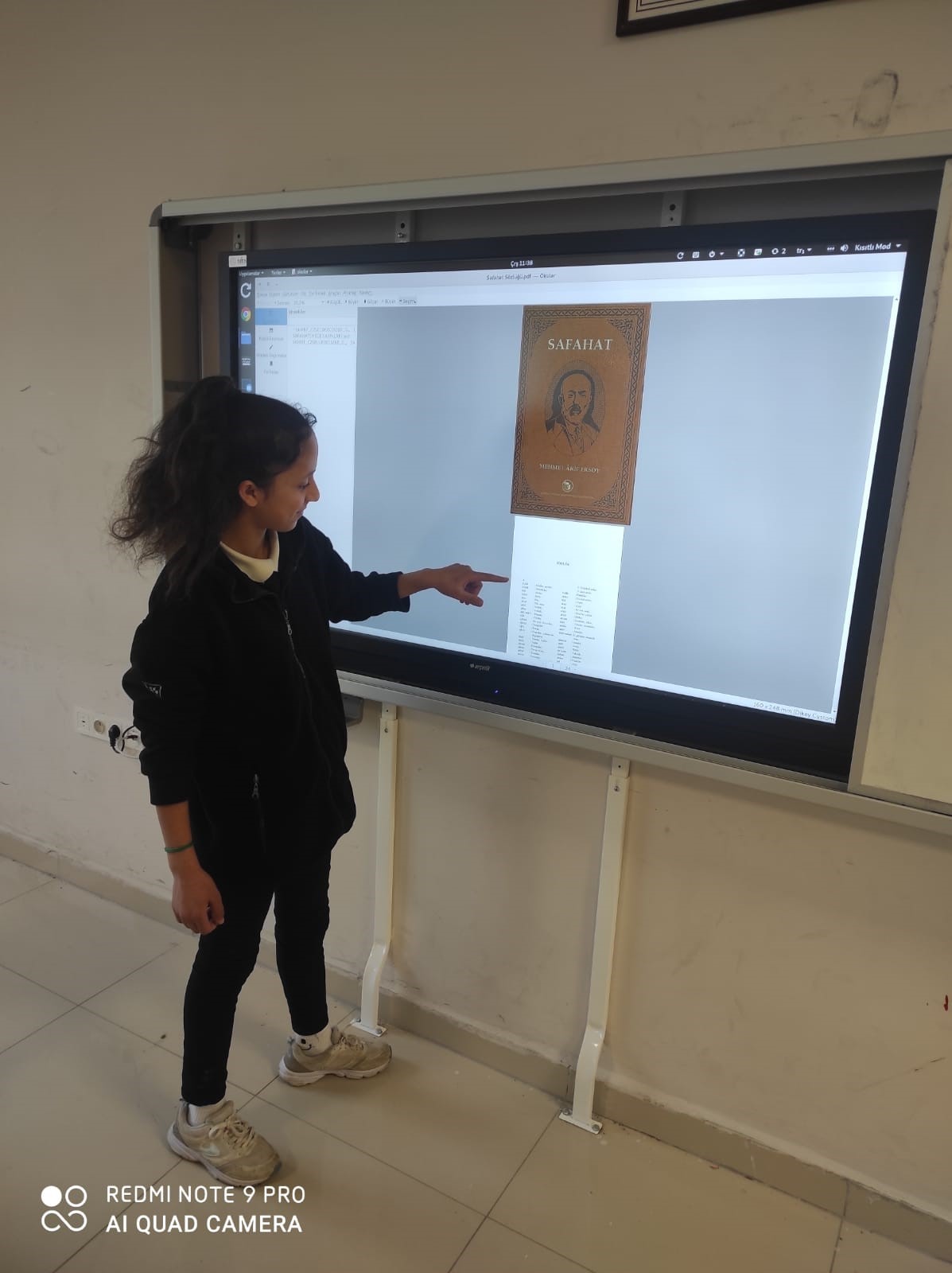 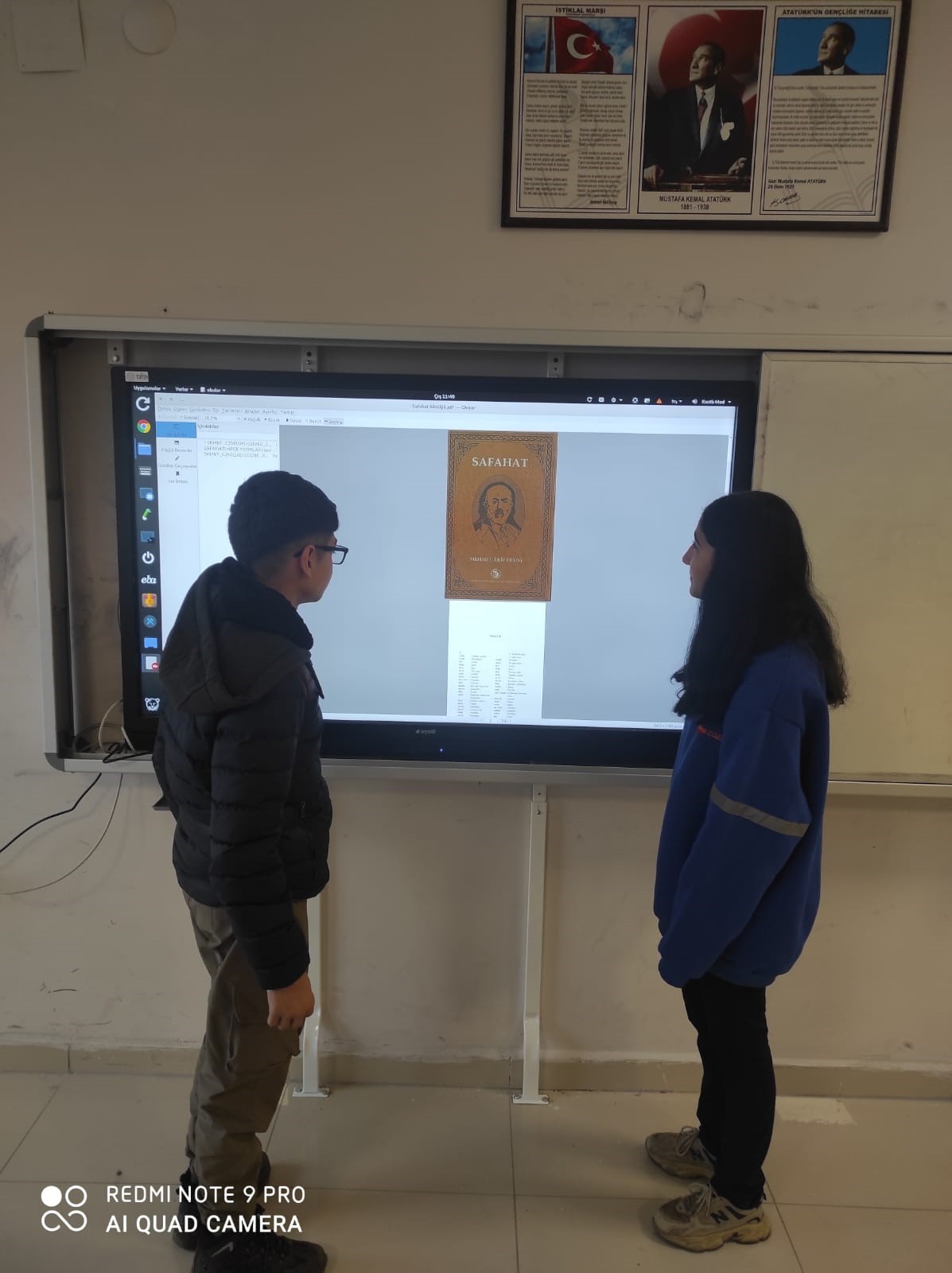 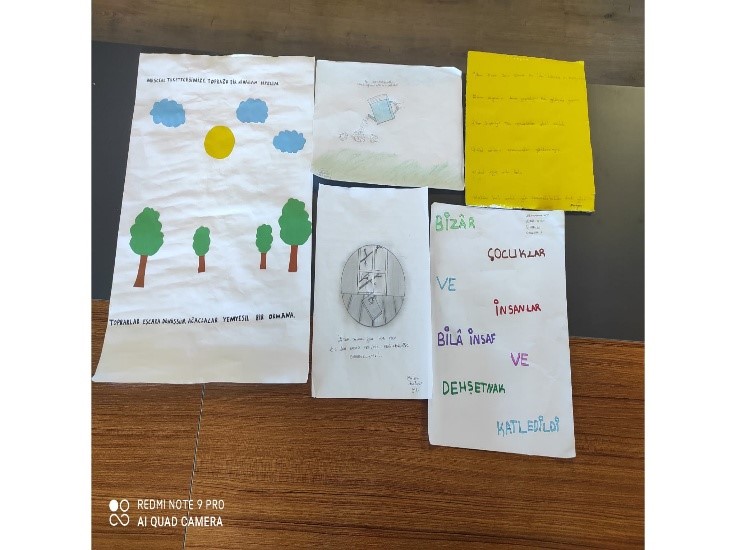 